昆八中2018-2019学年度下学期开学考初二年级物理参考答案一、选择题1．D2．C3．C4．C5．B6．C7．D8．C二、填空题9．  火车  240 10．音调   响度   是11．超声波   次声波12．凸    远视    13．60度    减小14．90    15015．惯性     质量    16．  6     变大17．  5.5     5.1     5.1三、作图、实验与探究题18.（1）85.5（2）                             （3）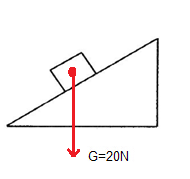 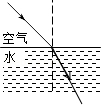 19. （1）像成在光屏的中间       （2）缩小    实    80    变大   虚像不能成在光屏上       （3）右    A    20. （1）左端零刻度线    左      （2）45     1.125×103kg/m3      （3）偏大      （4）装满水         （5）21.（1）探究抹布的吸水能力与其布料之间的关系    （2）涤纶、麻、棉    （3）质量    杯中所剩下的水量    （4）棉质抹布的吸水能力最强    （5）棉质四、综合题22. (1) 600m   (2) 120s   (3) 1800m【解析】(1)乙车出发时距甲车：s甲＝v甲t甲＝10m/s×60s＝600m(2)乙车的速度v乙＝1.5v甲＝1.5×10m/s＝15m/s s＝v甲(t乙+t甲)＝v乙t乙 t乙＝ ＝120s(3) s＝v乙t乙＝15m/s×120s＝1800m23. （1）200N   （2）40    （3）10N   方向水平向右【解析】（1）G=mg=20kg×9.8N/kg=196N（2）∵ 物体做匀速直线运动     ∴  F=f=0.2G=0.2×196N=39.2N（3）∵ 滑动摩擦力的大小只与接触面的粗糙程度和压力的大小有关     ∴  拉力增大到50N，物体受到的摩擦力仍为39.2N不变      F合=F′﹣f=50N﹣39.2N=10.8N    方向向右24. （1）11.54g/cm3     （2）不可信  【解析】（1）ρ＝≈11.54g/cm3       （2）若“开拓牛”由金铜体积各占一半混合制成，则它们的密度：       ρ′＝＝14.1g/cm3        因为ρ<ρ '，所以店主的介绍不可信